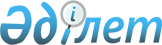 "Етті тұқымды тұқымдық бұқаларды ұрпақтарының сапасы бойынша тексеру мен бағалауды және бұқашықтарды өз өнімділігі бойынша сынауды өткізу ережесін бекіту туралы" Қазақстан Республикасы Ауыл шаруашылығы министрінің 2010 жылғы 19 шілдедегі № 456 бұйрығының күші жойылды деп тану туралыҚазақстан Республикасы Ауыл шаруашылығы министрінің м.а. 2023 жылғы 31 наурыздағы № 112 бұйрығы. Қазақстан Республикасының Әділет министрлігінде 2023 жылғы 31 наурызда № 32212 болып тіркелді
      "Құқықтық актілер туралы" Қазақстан Республикасы Заңының 27-бабы 2-тармағына сәйкес БҰЙЫРАМЫН:
      1. "Етті тұқымды тұқымдық бұқаларды ұрпақтарының сапасы бойынша тексеру мен бағалауды және бұқашықтарды өз өнімділігі бойынша сынауды өткізу ережесін бекіту туралы" Қазақстан Республикасы Ауыл шаруашылығы министрінің 2010 жылғы 19 шілдедегі № 456 бұйрығының (Нормативтік құқықтық актілерді мемлекеттік тіркеу тізілімінде № 6400 болып тіркелген) күші жойылды деп танылсын.
      2. Қазақстан Республикасы Ауыл шаруашылығы министрлігі Мал шаруашылығы департаменті заңнамада белгіленген тәртіппен:
      1) осы бұйрықтың Қазақстан Республикасы Әділет министрлігінде мемлекеттік тіркелуін;
      2) осы бұйрықтың Қазақстан Республикасы Ауыл шаруашылығы министрлігінің интернет-ресурсында орналастырылуын қамтамасыз етсін.
      3. Осы бұйрықтың орындалуын бақылау жетекшілік ететін Қазақстан Республикасының ауыл шаруашылығы вице-министріне жүктелсін.
      4. Осы бұйрық алғашқы ресми жарияланған күнінен кейін күнтізбелік он күн өткен соң қолданысқа енгізіледі.
					© 2012. Қазақстан Республикасы Әділет министрлігінің «Қазақстан Республикасының Заңнама және құқықтық ақпарат институты» ШЖҚ РМК
				
      Қазақстан Республикасы Ауыл шаруашылығы министрінің міндетін атқарушы 

Е. Карашукеев
